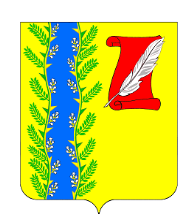 Об одобрении прогноза социально-экономического развития Пушкинского сельского поселения Гулькевичского района на 2023 год и на период до 2025 годаВ соответствии со статьей 173 Бюджетного кодекса Российской Федерации, постановлением администрации Пушкинского сельского поселения Гулькевичского района от 28 октября 2020 года № 128 «О разработке и корректировке, осуществлении мониторинга и контроля реализации прогноза социально-экономического развития Пушкинского сельского поселения Гулькевичского района на среднесрочный период»,  п о с т а н о в л я ю:1. Одобрить прилагаемый прогноз  социально-экономического развития  Пушкинского сельского поселения Гулькевичского района  на 2023 год и на период до 2025 года (приложение).2. Разместить одобренный прогноз социально-экономического развития Пушкинского сельского поселения Гулькевичского района на 2023 год и на период до 2025 года на  сайте администрации Пушкинского сельского поселения Гулькевичского района в сети Интернет.3. Контроль за выполнением настоящего постановления оставляю за собой.4. Постановление вступает в силу со дня его подписания.Исполняющий обязанности главыПушкинского сельского поселения Гулькевичского района                                                                        А.С. Косицкий АДМИНИСТРАЦИЯ ПУШКИНСКОГО СЕЛЬСКОГО ПОСЕЛЕНИЯ ГУЛЬКЕВИЧСКОГО РАЙОНААДМИНИСТРАЦИЯ ПУШКИНСКОГО СЕЛЬСКОГО ПОСЕЛЕНИЯ ГУЛЬКЕВИЧСКОГО РАЙОНААДМИНИСТРАЦИЯ ПУШКИНСКОГО СЕЛЬСКОГО ПОСЕЛЕНИЯ ГУЛЬКЕВИЧСКОГО РАЙОНААДМИНИСТРАЦИЯ ПУШКИНСКОГО СЕЛЬСКОГО ПОСЕЛЕНИЯ ГУЛЬКЕВИЧСКОГО РАЙОНААДМИНИСТРАЦИЯ ПУШКИНСКОГО СЕЛЬСКОГО ПОСЕЛЕНИЯ ГУЛЬКЕВИЧСКОГО РАЙОНАПОСТАНОВЛЕНИЕПОСТАНОВЛЕНИЕПОСТАНОВЛЕНИЕПОСТАНОВЛЕНИЕПОСТАНОВЛЕНИЕот№с. Пушкинскоес. Пушкинскоес. Пушкинскоес. Пушкинскоес. Пушкинское